GENERAL HEALTH AND SAFETY RISK ASSESSMENT FORMRisk Assessment GuidanceRisk Scoring SystemThe scoring system is provided as a tool to help structure thinking about assessments and to provide a framework for identifying which are the most serious risks and why.The overall level of risk is then calculated by multiplying the two scores together.Risk Level = Consequence / Severity x Likelihood (C x L)The Initial Risk Rating is the level of risk before control measures have been applied or with current control measures in place. The Residual Risk is the level of risk after further control measures are put in place. SiteSiteSportExRSportExRSportExRSportExRSportExRDepartmentDepartmentDepartmentDepartmentDepartmentDepartmentDepartmentDepartmentDepartmentSport Exercise and Rehabilitation Science Sport Exercise and Rehabilitation Science Version / Ref No.Version / Ref No.Version / Ref No.Current 8.0Current 8.0Current 8.0Current 8.0Activity LocationActivity LocationReturn to CampusReturn to CampusReturn to CampusReturn to CampusReturn to CampusActivity DescriptionActivity DescriptionActivity DescriptionActivity DescriptionActivity DescriptionActivity DescriptionActivity DescriptionActivity DescriptionActivity DescriptionReturn to Campus COVID-19: Building Risk AssessmentPeople working in the building may include academic staff, research fellows, PhD students, technicians, and professional services support staff.  The number will vary from day to day up to a maximum of 100 people.  The risk assessment covers the whole building including communal areas, but additional risk assessments have been done for all specific work spaces. Return to Campus COVID-19: Building Risk AssessmentPeople working in the building may include academic staff, research fellows, PhD students, technicians, and professional services support staff.  The number will vary from day to day up to a maximum of 100 people.  The risk assessment covers the whole building including communal areas, but additional risk assessments have been done for all specific work spaces. Return to Campus COVID-19: Building Risk AssessmentPeople working in the building may include academic staff, research fellows, PhD students, technicians, and professional services support staff.  The number will vary from day to day up to a maximum of 100 people.  The risk assessment covers the whole building including communal areas, but additional risk assessments have been done for all specific work spaces. Return to Campus COVID-19: Building Risk AssessmentPeople working in the building may include academic staff, research fellows, PhD students, technicians, and professional services support staff.  The number will vary from day to day up to a maximum of 100 people.  The risk assessment covers the whole building including communal areas, but additional risk assessments have been done for all specific work spaces. Return to Campus COVID-19: Building Risk AssessmentPeople working in the building may include academic staff, research fellows, PhD students, technicians, and professional services support staff.  The number will vary from day to day up to a maximum of 100 people.  The risk assessment covers the whole building including communal areas, but additional risk assessments have been done for all specific work spaces. Return to Campus COVID-19: Building Risk AssessmentPeople working in the building may include academic staff, research fellows, PhD students, technicians, and professional services support staff.  The number will vary from day to day up to a maximum of 100 people.  The risk assessment covers the whole building including communal areas, but additional risk assessments have been done for all specific work spaces. Return to Campus COVID-19: Building Risk AssessmentPeople working in the building may include academic staff, research fellows, PhD students, technicians, and professional services support staff.  The number will vary from day to day up to a maximum of 100 people.  The risk assessment covers the whole building including communal areas, but additional risk assessments have been done for all specific work spaces. Return to Campus COVID-19: Building Risk AssessmentPeople working in the building may include academic staff, research fellows, PhD students, technicians, and professional services support staff.  The number will vary from day to day up to a maximum of 100 people.  The risk assessment covers the whole building including communal areas, but additional risk assessments have been done for all specific work spaces. Return to Campus COVID-19: Building Risk AssessmentPeople working in the building may include academic staff, research fellows, PhD students, technicians, and professional services support staff.  The number will vary from day to day up to a maximum of 100 people.  The risk assessment covers the whole building including communal areas, but additional risk assessments have been done for all specific work spaces. AssessorAssessorJames Watson/Stephen Allen/ David McIntyre  James Watson/Stephen Allen/ David McIntyre  James Watson/Stephen Allen/ David McIntyre  James Watson/Stephen Allen/ David McIntyre  James Watson/Stephen Allen/ David McIntyre  Assessment Date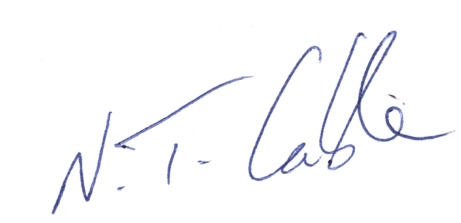 Assessment DateAssessment DateAssessment DateAssessment DateAssessment DateAssessment DateAssessment DateAssessment Date12/01/2021Date of Assessment ReviewDate of Assessment ReviewDate of Assessment ReviewDate of Assessment Review12/3/2021 & 22/4/202112/3/2021 & 22/4/202112/3/2021 & 22/4/202112/3/2021 & 22/4/2021Academic / Manager NameAcademic / Manager NameTim Cable  (HOS)Document has been seen and approved by Head of SchoolTim Cable  (HOS)Document has been seen and approved by Head of SchoolTim Cable  (HOS)Document has been seen and approved by Head of SchoolTim Cable  (HOS)Document has been seen and approved by Head of SchoolTim Cable  (HOS)Document has been seen and approved by Head of SchoolAcademic / Manager SignatureAcademic / Manager SignatureAcademic / Manager SignatureAcademic / Manager SignatureAcademic / Manager SignatureAcademic / Manager SignatureAcademic / Manager SignatureAcademic / Manager SignatureAcademic / Manager SignatureHazard AssessmentHazard AssessmentHazard AssessmentHazard AssessmentHazard AssessmentHazard AssessmentControl AssessmentControl AssessmentControl AssessmentControl AssessmentControl AssessmentControl AssessmentControl AssessmentControl AssessmentControl AssessmentControl AssessmentControl AssessmentControl AssessmentControl AssessmentControl AssessmentControl AssessmentControl AssessmentActionsActionsActionsHazard CategoryHazards IdentifiedHazards IdentifiedWho might be harmed?StaffStudentsContractors  OthersWho might be harmed?StaffStudentsContractors  OthersHow might people be harmed?Existing Control MeasuresExisting Control MeasuresExisting Control MeasuresInitial Risk RatingInitial Risk RatingInitial Risk RatingInitial Risk RatingInitial Risk RatingInitial Risk RatingAre these adequate?Yes/NoChanges to/ Additional ControlsChanges to/ Additional ControlsChanges to/ Additional ControlsResidual Risk RatingResidual Risk RatingResidual Risk RatingOwnerDue DateAction CompleteAction CompleteHazards IdentifiedHazards IdentifiedWho might be harmed?StaffStudentsContractors  OthersWho might be harmed?StaffStudentsContractors  OthersHow might people be harmed?Existing Control MeasuresExisting Control MeasuresExisting Control MeasuresSSLRRRAre these adequate?Yes/NoChanges to/ Additional ControlsChanges to/ Additional ControlsChanges to/ Additional ControlsSLROwnerOrganisationalPsychological well beingPsychological well beingStaff / StudentsAnxiety and stress caused by concerns around returning to work and studies on CampusAnxiety and stress caused by concerns around returning to work and studies on CampusNew workplace/controls put in place to reduce risk of exposure to COVID 19 are documented in procedures and policies and disseminated to employees through Line Managers and PI’s.  These include:Social distancing: General guidance for staff and studentsSocial distancing: Buildings adaptations guidanceSocial distancing: Building checklistOn-line induction materials for returning to campus: combination of the guidance and videos. Line managers are aware of how big changes to working arrangements may cause additional work-related stress and affect their employees’ mental health and wellbeing. Risk Assessments will be shared with staff as part of their induction and made available to staff via canvas. WhatsApp group created for SportEx Staff working in the laboratory areas as an additional reporting mechanism for daily issues that may arise. To have several options to discuss wellbeing concerns and needs including contacting line manager, operations and manager and college health and safety manager. Staff who are clinically extremely vulnerable will not be allowed back to campus. Staff who are clinically vulnerable will be advised to work at home where possible. Individual risk assessments will be completed for staff and students who are at higher risk will be completed before they are allowed back to campus.  New workplace/controls put in place to reduce risk of exposure to COVID 19 are documented in procedures and policies and disseminated to employees through Line Managers and PI’s.  These include:Social distancing: General guidance for staff and studentsSocial distancing: Buildings adaptations guidanceSocial distancing: Building checklistOn-line induction materials for returning to campus: combination of the guidance and videos. Line managers are aware of how big changes to working arrangements may cause additional work-related stress and affect their employees’ mental health and wellbeing. Risk Assessments will be shared with staff as part of their induction and made available to staff via canvas. WhatsApp group created for SportEx Staff working in the laboratory areas as an additional reporting mechanism for daily issues that may arise. To have several options to discuss wellbeing concerns and needs including contacting line manager, operations and manager and college health and safety manager. Staff who are clinically extremely vulnerable will not be allowed back to campus. Staff who are clinically vulnerable will be advised to work at home where possible. Individual risk assessments will be completed for staff and students who are at higher risk will be completed before they are allowed back to campus.  332226YESYESOrganisationalPsychological well beingPsychological well beingStaffAnxiety and stress caused by concerns around returning to work on CampusAnxiety and stress caused by concerns around returning to work on CampusStaff who are in vulnerable groups themselves or caring for others are encouraged to contact their line manager to discuss their support needsExisting risk assessments including those for new or expectant mothers reviewed and revised to reflect new working arrangements. Reasonable adjustments made, including those needed for PEEPs especially in relation to who will assist with their evacuation in an emergency, to avoid staff that require them including disabled workers being put at a disadvantage. Managers hold regular informal discussions with their team and look at ways to reduce causes of stress. Ops Manager to contact returning individuals to assess stress and anxiety levels prior to building opening and for two weeks after. Concerns on workload issues or support needs are escalated to line manager.Staff/students who should not under any circumstance work on campus have been identified and managers/supervisors have discussed alternative arrangements with them to ensure that they do not return to work on campus. Staff who should not under any circumstance work on campus include:Any member of staff who has been through a return to work on campus assessment and has been advised by Occupational Health or a medical professional (including a midwife in respect of pregnancy) not to travel to work on campus.Staff in the clinically extremely vulnerable category (those shielding) for whom current guidance is that they should not to travel to work, even where their work cannot be undertaken remotely.Employees  who have concerns about either continuing to work on Campus or working from home/remotely have discussed these with their line manager or supervisor and where necessary an occupational health referral has been made using the Occupational Health Referral for Covid-19 Assessment Form.Employees are made aware of supportive mechanisms available to them (e.g. counselling, occupational health, HR, etc) through line managers, internal communications including emails and University webpages: https://intranet.birmingham.ac.uk/staff/coronavirus/faqs-for-staff.aspxhttps://intranet.birmingham.ac.uk/hr/wellbeing/index.aspxhttps://intranet.birmingham.ac.uk/hr/wellbeing/workhealth/index.aspxStaff who are in vulnerable groups themselves or caring for others are encouraged to contact their line manager to discuss their support needsExisting risk assessments including those for new or expectant mothers reviewed and revised to reflect new working arrangements. Reasonable adjustments made, including those needed for PEEPs especially in relation to who will assist with their evacuation in an emergency, to avoid staff that require them including disabled workers being put at a disadvantage. Managers hold regular informal discussions with their team and look at ways to reduce causes of stress. Ops Manager to contact returning individuals to assess stress and anxiety levels prior to building opening and for two weeks after. Concerns on workload issues or support needs are escalated to line manager.Staff/students who should not under any circumstance work on campus have been identified and managers/supervisors have discussed alternative arrangements with them to ensure that they do not return to work on campus. Staff who should not under any circumstance work on campus include:Any member of staff who has been through a return to work on campus assessment and has been advised by Occupational Health or a medical professional (including a midwife in respect of pregnancy) not to travel to work on campus.Staff in the clinically extremely vulnerable category (those shielding) for whom current guidance is that they should not to travel to work, even where their work cannot be undertaken remotely.Employees  who have concerns about either continuing to work on Campus or working from home/remotely have discussed these with their line manager or supervisor and where necessary an occupational health referral has been made using the Occupational Health Referral for Covid-19 Assessment Form.Employees are made aware of supportive mechanisms available to them (e.g. counselling, occupational health, HR, etc) through line managers, internal communications including emails and University webpages: https://intranet.birmingham.ac.uk/staff/coronavirus/faqs-for-staff.aspxhttps://intranet.birmingham.ac.uk/hr/wellbeing/index.aspxhttps://intranet.birmingham.ac.uk/hr/wellbeing/workhealth/index.aspx332226YESYESBiologicalVirus trans-mission in the workplaceVirus trans-mission in the workplace.StaffExposure to respiratory droplets carrying COVID-19 from an infectious individual transmitted via sneezing, coughing or speaking.Exposure to respiratory droplets carrying COVID-19 from an infectious individual transmitted via sneezing, coughing or speaking.Specific individual worker risk assessment undertaken for those who have a self-declared health condition which could increase their risk profile.Social distancing: Building checklist has been completed to identify the control measures to consider reducing the risk of workplace infections. S:\Safety\Return to Work COVID19 Checklist - 20 May 2020 - V.SportEX  Staff to work using the mixed model of site and home based as agreed with line manager, in line with Government and University guidance.. Managers ensure staff with any form of illness do not attend work and actions to be taken if this situation arises.The University’s On-line induction materials for returning to campus  combination of the guidance and videos have been provided and completed for all staff working in University buildings. Operations manager to keep track of when staff can return to work after the symptom free period.  Regular access to the Lateral Flow Device screening tests provided to staff and students who are coming onto campus.Un-essential trips within buildings and sites have been prevented and discouraged. Managers/supervisors ensure staff and students with any form of illness do not attend work/campus Managers/supervisors ensure staff and students with any form of illness do not attend work/campusSchedules for essential services and contractor visits revised to reduce interaction and overlap between people and building managers and occupants informed of when the visits will take place and which services are being maintained e.g., carrying out services out of hours. Posters will be displayed, throughout the building, that encourage staying home when sick, cough and sneeze etiquette Specific risk assessments have been completed for each laboratory with detailed local instructions. These have been completed by PI’s in conjunction with those using the labs. The final signed off versions of these are distributed via email to those using the labs. Completed risk assessments will be accessible via the SportEX canvas RA page.Specific risk assessment have also been completed for multiple and single occupancy offices. Signed off versions will be available on the Sportex induction page as well as distributed via email to office users. All staff will be required to complete inductions at University, School, and local (e.g. laboratory) level before coming to campus is permitted.  Records of induction will be held centrally.  
All staff who wish to attend SportEX are required to adhere to building specific measures such as access routes, occupancy limits etc. All staff who access the building will be asked to take a building specific induction (sent via email and also available on canvas). It is essential Estates and HAS only send staff who have received this induction and have records of induction. Specific individual worker risk assessment undertaken for those who have a self-declared health condition which could increase their risk profile.Social distancing: Building checklist has been completed to identify the control measures to consider reducing the risk of workplace infections. S:\Safety\Return to Work COVID19 Checklist - 20 May 2020 - V.SportEX  Staff to work using the mixed model of site and home based as agreed with line manager, in line with Government and University guidance.. Managers ensure staff with any form of illness do not attend work and actions to be taken if this situation arises.The University’s On-line induction materials for returning to campus  combination of the guidance and videos have been provided and completed for all staff working in University buildings. Operations manager to keep track of when staff can return to work after the symptom free period.  Regular access to the Lateral Flow Device screening tests provided to staff and students who are coming onto campus.Un-essential trips within buildings and sites have been prevented and discouraged. Managers/supervisors ensure staff and students with any form of illness do not attend work/campus Managers/supervisors ensure staff and students with any form of illness do not attend work/campusSchedules for essential services and contractor visits revised to reduce interaction and overlap between people and building managers and occupants informed of when the visits will take place and which services are being maintained e.g., carrying out services out of hours. Posters will be displayed, throughout the building, that encourage staying home when sick, cough and sneeze etiquette Specific risk assessments have been completed for each laboratory with detailed local instructions. These have been completed by PI’s in conjunction with those using the labs. The final signed off versions of these are distributed via email to those using the labs. Completed risk assessments will be accessible via the SportEX canvas RA page.Specific risk assessment have also been completed for multiple and single occupancy offices. Signed off versions will be available on the Sportex induction page as well as distributed via email to office users. All staff will be required to complete inductions at University, School, and local (e.g. laboratory) level before coming to campus is permitted.  Records of induction will be held centrally.  
All staff who wish to attend SportEX are required to adhere to building specific measures such as access routes, occupancy limits etc. All staff who access the building will be asked to take a building specific induction (sent via email and also available on canvas). It is essential Estates and HAS only send staff who have received this induction and have records of induction. 332226YESYESEnvironmentalEnvironmentalEnvironmentalEnvironmentalVirus trans-mission in the workplace due to lack of social distancing Virus trans-mission in the workplace due to lack of social distancing Virus trans-mission in the workplace due to lack of social distancing Virus trans-mission in the workplace due to lack of social distancing Virus trans-mission in the workplace due to lack of social distancing Virus trans-mission in the workplace due to lack of social distancing Virus trans-mission in the workplace due to lack of social distancing Virus trans-mission in the workplace due to lack of social distancing .StaffExposure to respiratory droplets carrying COVID-19 from an infectious individual transmitted via sneezing, coughing or speaking.Exposure to respiratory droplets carrying COVID-19 from an infectious individual transmitted via sneezing, coughing or speaking.Exposure to respiratory droplets carrying COVID-19 from an infectious individual transmitted via sneezing, coughing or speaking.Exposure to respiratory droplets carrying COVID-19 from an infectious individual transmitted via sneezing, coughing or speaking.Exposure to respiratory droplets carrying COVID-19 from an infectious individual transmitted via sneezing, coughing or speaking.Exposure to respiratory droplets carrying COVID-19 from an infectious individual transmitted via sneezing, coughing or speaking.Exposure to respiratory droplets carrying COVID-19 from an infectious individual transmitted via sneezing, coughing or speaking.Exposure to respiratory droplets carrying COVID-19 from an infectious individual transmitted via sneezing, coughing or speaking.Only essential work authorised and approved by the Government and University is permitted in University buildings. Workplace routines changed to ensure room/building capacity calculated to maintain at least 2m social distancing is not exceeded including Low number of staff allowed back in the building.Change to peak staff entry and exit times.Changes to core working hours.Booking processes in use to reduce the number of people in a lab at the same time to avoid overcrowding. Controlled return to work by minimising the cohort of staff.  Limiting of maximum occupancy of individual labs and offices allowing appropriate distancing.Access control for the building reviewed and a phased reoccupation. To help contain clusters and outbreaks and assist the University with any requests for data by the NHS Test and Trace service a temporary record of shift patterns and teams and attendance in the building is kept for 21 days. NHS Test and Trace QR code is displayed in the building for visitors and staff to scan using the NHS Covid-19 app.One-way flow systems implemented and visual aids, such as floor strips, signage are used for maintaining two metres distance throughout the building/workplace.Staff activities are segregated to promote 2 metres distance including: Work stations moved or staff relocatedAtrium used for welfare and some furniture removed to minimise numbers for staggered breaks.Capacity limits have been set for common facility areas (e.g. toilets, welfare areas etc.).Staff encouraged to remain on-site including bringing their own lunch and, when not possible, maintaining social distancing while off-site. Where available safe outside areas used for breaks.Lift usage to be limited to authorised and essential use only. There will be no persons requiring carers/assistants to be present in the building so therefore a maximum of one person in the lift at any one time is permitted. Signage on the floor and walls next to lift will remind users of this and will help to control unauthorised access. Social gathering amongst employees are not permitted whilst at work including meetings where alternative arrangements have been provided including web conferencing, virtual meetings, telephone calls etc.Large gatherings including University events organised in public outdoor spaces have been cancelledHygiene guidance, given in the induction pack and on signage throughout the building, such as avoiding touching eyes, nose, mouth and unwashed hands, cover your cough or sneeze with a tissue, and throw it away in a bin and wash your hands. Only essential workers in laboratories, lecture theatres, and offices. Working core hours 7am-7pm.No shift pattern yet but when staff increases, clear and strict times will be imposed.Work has been arranged so that staff are able to maintain the government guidelines for social distancing based on our industry which are included in the Social distancing: Building checklist (The latest Guidance on these measures can be found by clicking the following link Social Distancing Guidelines). People who are arrive unexpectedly to work will be refused entry as only approved individuals will have swipe access to the building.Staff activities are segregated to promote 1+ metres distance including: Areas of work marked out with floor tape to ensure adequate social distancing is in place. Visual management aids in place to remind people of the need for social distancing, Offices and work spaces to be set up to support social distancing, e.g. layout changes, appropriate signage, stickers and floor markings to denote safe distances, etc. office workstations and desks to be arranged with a minimum separation between them of 1+meters – where necessary screens/barriers will be fitted.Headcount capacity to ensure social distances standards have been achieved have been set and displayed in shared rooms e.g. open plan offices, meeting rooms, seminar rooms and laboratories.Atrium converted to welfare areas for food or drinks have been assessed in accordance with government guidance and tables/seating from welfare areas moved to create 2m separation and avoid large groups congregating.. The kitchen area in room G43 is available with hot water, sink and fridge. This room and adjoining staff area is single occupancy with no congregating allowed in either area. All users are encouraged to wash their hands prior to using equipment  and to wash their hands after use. Additional signage for the correct method for handwashing displayed. The research kitchen on the first floor (171) will remain closed.All drinking water fountains have been taken out of use. Kitchen in room G43 is the only local source of potable water. Shower room (152) has been reopened for single occupancy using the larger disabled shower only. Users must clean shower touch points before and after use. Users to be made aware of potential risks.Social distancing is marked on the corridor floor prior to entry to the WCs (toilets). Toilets have a one out one in policy. Additional signage has been placed on facilities doors to announce people’s presence and to ensure hands are washed via correct method for handwashing prior to and after use. Building users are reminded to leave the facilities in a respectable condition.Additional signage in corridors reminding staff about social distancingVisits from people outside of the building are managed via remote connection/working where this is an option. Where this is not an option and only if the visit is essential visitor arrangements have been revised to ensure social distancing and hygiene at all times. These measures are monitored by the local supervising staff member and where necessary concerns fed back to the third party manager e.g. LEV inspections and test – Estates Manager, Cleaner – Campus Services Domestic Manager. Information provided and signs displayed informing people to use the stairwells rather than lifts unless they have difficulty using the stairs. The maximum occupancy of the lift is one Once users have left the lift posters are displayed to encourage them to wash their hands and avoid touching their face.
Single stairwell or stairwells over 2m are separated down the centre to try and achieve social distancing.  Building users using these stairwells have been informed via the SportEx induction pack/return to work handouts to announce themselves prior to use and to keep to the left.Additional signage in stairwells reminding staff about social distancing.Wash hand / use hand sanitiser on exit from stairwell.  Staff are reminded on a daily basis of the importance of social distancing both in the workplace and outside of it. Large gatherings have been cancelled or postponed or alternative IT solutions provided. (Critical Training courses may still be performed but only following the Covid-19 guidance.)Teaching activity for Physiotherapy practical teaching has been scheduled to continue. Mitigating actions to reduce the risk of transmission between staff have been included in the task specific risk assessments and are being taken. Mitigating actions include: Further increasing the frequency of hand washing and hand sanitiser and surface cleaning. Keeping the activity time involved as short as possible. Using screens or barriers to separate people from each other. Using back-to-back or side-to-side working (rather than face-to-face) whenever possible. Reducing the number of people each person has contact with by using ‘fixed teams or partnering’ (so each person works with only a few others). Re-engineering the technical activity. Improving ventilation by re-organising the indoor space to optimise the ventilation available.Re-organising pedestrian flowsNo working in close proximity to people and in particular a person’s face, mouth and nose, for an extended period of time (the majority of the working day) is permitted unless the work is essential such as in Physiotherapy Teaching, where there is an activity specific risk assessment and PPE is provided for individuals undertaking this work. Individuals (including staff, students, visitors and contractors), unless exempt, are required to wear face coverings, inside all University buildings at all times except for in single occupancy roomsPPE consisting of face masks and/or a clear visor that covers the face, and provides a barrier between the wearer and others, provided for staff working in close proximity to people and in particular a person’s face, mouth and nose, for an extended period of time (the majority of the working day). Re-usable visors are cleaned and sanitised regularly using normal cleaning products.Individuals (including staff, students, visitors and contractors), unless exempt, are required to wear face coverings, inside University buildings where 2m social distancing isn’t possible and can not be maintained. Information provided in the University and local communications and local inductions and signs displayed informing people of the mandatory requirement to wear a face covering within the building.Individuals, unless exempt, are required to wear face coverings, in all University learning environments, where the use of the face covering does not impact teaching and learning. Information provided in the University and local communications and signs displayed informing people of the mandatory requirement to wear a face covering within the buildingWhen wearing a face covering you should:wash your hands thoroughly with soap and water for 20 seconds or use hand sanitiser before putting a face covering onavoid wearing on your neck or foreheadavoid touching the part of the face covering in contact with your mouth and nose, as it could be contaminated with the viruschange the face covering if it becomes damp or if you’ve touched itavoid taking it off and putting it back on a lot in quick succession (for example, when leaving and entering buildings)When removing a face covering:wash your hands thoroughly with soap and water for 20 seconds or use hand sanitiser before removingonly handle the straps, ties or clipsdo not give it to someone else to useif single-use, dispose of it carefully in a residual waste bin and do not recycleif reusable, wash it in line with manufacturer’s instructions at the highest temperature appropriate for the fabricwash your hands thoroughly with soap and water for 20 seconds or use hand sanitiser once removedPHE quick guides for correct donning and doffing of PPE for non-AGPs. as well as for AGPs. 19 have been utilised for example in best practice for putting on and taking off (donning and doffing).  Staff will be reminded that it is standard practice not to wear lab coats outside the lab unless specifically necessary. Only essential work authorised and approved by the Government and University is permitted in University buildings. Workplace routines changed to ensure room/building capacity calculated to maintain at least 2m social distancing is not exceeded including Low number of staff allowed back in the building.Change to peak staff entry and exit times.Changes to core working hours.Booking processes in use to reduce the number of people in a lab at the same time to avoid overcrowding. Controlled return to work by minimising the cohort of staff.  Limiting of maximum occupancy of individual labs and offices allowing appropriate distancing.Access control for the building reviewed and a phased reoccupation. To help contain clusters and outbreaks and assist the University with any requests for data by the NHS Test and Trace service a temporary record of shift patterns and teams and attendance in the building is kept for 21 days. NHS Test and Trace QR code is displayed in the building for visitors and staff to scan using the NHS Covid-19 app.One-way flow systems implemented and visual aids, such as floor strips, signage are used for maintaining two metres distance throughout the building/workplace.Staff activities are segregated to promote 2 metres distance including: Work stations moved or staff relocatedAtrium used for welfare and some furniture removed to minimise numbers for staggered breaks.Capacity limits have been set for common facility areas (e.g. toilets, welfare areas etc.).Staff encouraged to remain on-site including bringing their own lunch and, when not possible, maintaining social distancing while off-site. Where available safe outside areas used for breaks.Lift usage to be limited to authorised and essential use only. There will be no persons requiring carers/assistants to be present in the building so therefore a maximum of one person in the lift at any one time is permitted. Signage on the floor and walls next to lift will remind users of this and will help to control unauthorised access. Social gathering amongst employees are not permitted whilst at work including meetings where alternative arrangements have been provided including web conferencing, virtual meetings, telephone calls etc.Large gatherings including University events organised in public outdoor spaces have been cancelledHygiene guidance, given in the induction pack and on signage throughout the building, such as avoiding touching eyes, nose, mouth and unwashed hands, cover your cough or sneeze with a tissue, and throw it away in a bin and wash your hands. Only essential workers in laboratories, lecture theatres, and offices. Working core hours 7am-7pm.No shift pattern yet but when staff increases, clear and strict times will be imposed.Work has been arranged so that staff are able to maintain the government guidelines for social distancing based on our industry which are included in the Social distancing: Building checklist (The latest Guidance on these measures can be found by clicking the following link Social Distancing Guidelines). People who are arrive unexpectedly to work will be refused entry as only approved individuals will have swipe access to the building.Staff activities are segregated to promote 1+ metres distance including: Areas of work marked out with floor tape to ensure adequate social distancing is in place. Visual management aids in place to remind people of the need for social distancing, Offices and work spaces to be set up to support social distancing, e.g. layout changes, appropriate signage, stickers and floor markings to denote safe distances, etc. office workstations and desks to be arranged with a minimum separation between them of 1+meters – where necessary screens/barriers will be fitted.Headcount capacity to ensure social distances standards have been achieved have been set and displayed in shared rooms e.g. open plan offices, meeting rooms, seminar rooms and laboratories.Atrium converted to welfare areas for food or drinks have been assessed in accordance with government guidance and tables/seating from welfare areas moved to create 2m separation and avoid large groups congregating.. The kitchen area in room G43 is available with hot water, sink and fridge. This room and adjoining staff area is single occupancy with no congregating allowed in either area. All users are encouraged to wash their hands prior to using equipment  and to wash their hands after use. Additional signage for the correct method for handwashing displayed. The research kitchen on the first floor (171) will remain closed.All drinking water fountains have been taken out of use. Kitchen in room G43 is the only local source of potable water. Shower room (152) has been reopened for single occupancy using the larger disabled shower only. Users must clean shower touch points before and after use. Users to be made aware of potential risks.Social distancing is marked on the corridor floor prior to entry to the WCs (toilets). Toilets have a one out one in policy. Additional signage has been placed on facilities doors to announce people’s presence and to ensure hands are washed via correct method for handwashing prior to and after use. Building users are reminded to leave the facilities in a respectable condition.Additional signage in corridors reminding staff about social distancingVisits from people outside of the building are managed via remote connection/working where this is an option. Where this is not an option and only if the visit is essential visitor arrangements have been revised to ensure social distancing and hygiene at all times. These measures are monitored by the local supervising staff member and where necessary concerns fed back to the third party manager e.g. LEV inspections and test – Estates Manager, Cleaner – Campus Services Domestic Manager. Information provided and signs displayed informing people to use the stairwells rather than lifts unless they have difficulty using the stairs. The maximum occupancy of the lift is one Once users have left the lift posters are displayed to encourage them to wash their hands and avoid touching their face.
Single stairwell or stairwells over 2m are separated down the centre to try and achieve social distancing.  Building users using these stairwells have been informed via the SportEx induction pack/return to work handouts to announce themselves prior to use and to keep to the left.Additional signage in stairwells reminding staff about social distancing.Wash hand / use hand sanitiser on exit from stairwell.  Staff are reminded on a daily basis of the importance of social distancing both in the workplace and outside of it. Large gatherings have been cancelled or postponed or alternative IT solutions provided. (Critical Training courses may still be performed but only following the Covid-19 guidance.)Teaching activity for Physiotherapy practical teaching has been scheduled to continue. Mitigating actions to reduce the risk of transmission between staff have been included in the task specific risk assessments and are being taken. Mitigating actions include: Further increasing the frequency of hand washing and hand sanitiser and surface cleaning. Keeping the activity time involved as short as possible. Using screens or barriers to separate people from each other. Using back-to-back or side-to-side working (rather than face-to-face) whenever possible. Reducing the number of people each person has contact with by using ‘fixed teams or partnering’ (so each person works with only a few others). Re-engineering the technical activity. Improving ventilation by re-organising the indoor space to optimise the ventilation available.Re-organising pedestrian flowsNo working in close proximity to people and in particular a person’s face, mouth and nose, for an extended period of time (the majority of the working day) is permitted unless the work is essential such as in Physiotherapy Teaching, where there is an activity specific risk assessment and PPE is provided for individuals undertaking this work. Individuals (including staff, students, visitors and contractors), unless exempt, are required to wear face coverings, inside all University buildings at all times except for in single occupancy roomsPPE consisting of face masks and/or a clear visor that covers the face, and provides a barrier between the wearer and others, provided for staff working in close proximity to people and in particular a person’s face, mouth and nose, for an extended period of time (the majority of the working day). Re-usable visors are cleaned and sanitised regularly using normal cleaning products.Individuals (including staff, students, visitors and contractors), unless exempt, are required to wear face coverings, inside University buildings where 2m social distancing isn’t possible and can not be maintained. Information provided in the University and local communications and local inductions and signs displayed informing people of the mandatory requirement to wear a face covering within the building.Individuals, unless exempt, are required to wear face coverings, in all University learning environments, where the use of the face covering does not impact teaching and learning. Information provided in the University and local communications and signs displayed informing people of the mandatory requirement to wear a face covering within the buildingWhen wearing a face covering you should:wash your hands thoroughly with soap and water for 20 seconds or use hand sanitiser before putting a face covering onavoid wearing on your neck or foreheadavoid touching the part of the face covering in contact with your mouth and nose, as it could be contaminated with the viruschange the face covering if it becomes damp or if you’ve touched itavoid taking it off and putting it back on a lot in quick succession (for example, when leaving and entering buildings)When removing a face covering:wash your hands thoroughly with soap and water for 20 seconds or use hand sanitiser before removingonly handle the straps, ties or clipsdo not give it to someone else to useif single-use, dispose of it carefully in a residual waste bin and do not recycleif reusable, wash it in line with manufacturer’s instructions at the highest temperature appropriate for the fabricwash your hands thoroughly with soap and water for 20 seconds or use hand sanitiser once removedPHE quick guides for correct donning and doffing of PPE for non-AGPs. as well as for AGPs. 19 have been utilised for example in best practice for putting on and taking off (donning and doffing).  Staff will be reminded that it is standard practice not to wear lab coats outside the lab unless specifically necessary. 332226YESYESBiological BiologicalBiologicalSuspected case of COVID-19 Suspected case of COVID-19 Suspected case of COVID-19 Suspected case of COVID-19 Suspected case of COVID-19 Suspected case of COVID-19 ..StaffExposure to respiratory droplets carrying and contact with an object that has been contaminated with COVID-19.Exposure to respiratory droplets carrying and contact with an object that has been contaminated with COVID-19.Exposure to respiratory droplets carrying and contact with an object that has been contaminated with COVID-19.Exposure to respiratory droplets carrying and contact with an object that has been contaminated with COVID-19.Exposure to respiratory droplets carrying and contact with an object that has been contaminated with COVID-19.Exposure to respiratory droplets carrying and contact with an object that has been contaminated with COVID-19.Communication protocol in place asking staff to follow national guidelines. Reporting system in place should a member of staff feel unwell.If an individual tests positive for COVID-19 this will be managed in accordance with the University’s Test, Trace and Protect Process.Plan in place in the event of a confirmed or suspected case of COVID-19 and communicated and includes:If a person becomes unwell in the workplace with suspected COVID-19, they will be sent home in accordance to the University guidance. Managers will follow the NHS Test and Trace workplace guidance: https://www.gov.uk/guidance/nhs-test-and-trace-workplace-guidanceThe area will be cleaned in accordance with the specific Government guidance and includes:Cleaning an area with sanitiser after someone with suspected COVID-19 has left will reduce the risk of passing the infection on to other peopleWhere possible the area will be closed and secure for 72 hours, before cleaning as the amount of virus living on surfaces will have reduced significantly by 72 hoursDisposable gloves, masks and aprons will be worn for cleaning. These will be double bagged, then stored securely for 72 hours then thrown away in the regular rubbish after cleaning is finishedOnce symptomatic, all surfaces that the person has come into contact with will be cleaned (including touchpoints)Provision and monitoring of adequate supplies of cleaning materials are in place.Team briefed on actions to be taken in the event of someone being suspected of having COVID-19.Staff must tell their line manager if they develop symptoms. Absence will be managed in accordance to the University guidance provided. Employees to follow the Government advice: https://www.gov.uk/coronavirusLine managers will maintain regular contact with staff members during this time and monitor for signs of symptoms in the remaining workforce and keep Senior Managers informed of the situation whilst following the Government’s guidance for contact tracing: contact with co-workers: https://www.gov.uk/guidance/nhs-test-and-trace-workplace-guidanceIf multiple cases of coronavirus appear in a workplace, an outbreak control team from either the local authority or Public Health England will, if necessary, be assigned to help the University manage the outbreak. The University will seek advice from the local authority in the first instance.Staff will be told to isolate because they:have coronavirus symptoms and are awaiting a test resulthave tested positive for coronavirusare a member of the same household as someone who has symptoms or has tested positive for coronavirushave been in close recent contact with someone who has tested positive and received a notification to self-isolate from NHS test and trace.Line managers hold discussions with their staff to identify those considered in ‘at risk’ groups - which include those who are 70 or over, have a long-term condition, are pregnant or have a weakened immune system, or are living/caring for someone in these groups and will ensure additional measures are put in place to protect them including working from home.Communication protocol in place asking staff to follow national guidelines. Reporting system in place should a member of staff feel unwell.If an individual tests positive for COVID-19 this will be managed in accordance with the University’s Test, Trace and Protect Process.Plan in place in the event of a confirmed or suspected case of COVID-19 and communicated and includes:If a person becomes unwell in the workplace with suspected COVID-19, they will be sent home in accordance to the University guidance. Managers will follow the NHS Test and Trace workplace guidance: https://www.gov.uk/guidance/nhs-test-and-trace-workplace-guidanceThe area will be cleaned in accordance with the specific Government guidance and includes:Cleaning an area with sanitiser after someone with suspected COVID-19 has left will reduce the risk of passing the infection on to other peopleWhere possible the area will be closed and secure for 72 hours, before cleaning as the amount of virus living on surfaces will have reduced significantly by 72 hoursDisposable gloves, masks and aprons will be worn for cleaning. These will be double bagged, then stored securely for 72 hours then thrown away in the regular rubbish after cleaning is finishedOnce symptomatic, all surfaces that the person has come into contact with will be cleaned (including touchpoints)Provision and monitoring of adequate supplies of cleaning materials are in place.Team briefed on actions to be taken in the event of someone being suspected of having COVID-19.Staff must tell their line manager if they develop symptoms. Absence will be managed in accordance to the University guidance provided. Employees to follow the Government advice: https://www.gov.uk/coronavirusLine managers will maintain regular contact with staff members during this time and monitor for signs of symptoms in the remaining workforce and keep Senior Managers informed of the situation whilst following the Government’s guidance for contact tracing: contact with co-workers: https://www.gov.uk/guidance/nhs-test-and-trace-workplace-guidanceIf multiple cases of coronavirus appear in a workplace, an outbreak control team from either the local authority or Public Health England will, if necessary, be assigned to help the University manage the outbreak. The University will seek advice from the local authority in the first instance.Staff will be told to isolate because they:have coronavirus symptoms and are awaiting a test resulthave tested positive for coronavirusare a member of the same household as someone who has symptoms or has tested positive for coronavirushave been in close recent contact with someone who has tested positive and received a notification to self-isolate from NHS test and trace.Line managers hold discussions with their staff to identify those considered in ‘at risk’ groups - which include those who are 70 or over, have a long-term condition, are pregnant or have a weakened immune system, or are living/caring for someone in these groups and will ensure additional measures are put in place to protect them including working from home.332226YESYESBiologicalSomeone entering the workplace with COVID-19Someone entering the workplace with COVID-19.StaffExposure to respiratory droplets carrying and contact with an object that has been contaminated with COVID-19.Exposure to respiratory droplets carrying and contact with an object that has been contaminated with COVID-19.Companies who regularly attend or work in the building requested to provide their health and safety policy/arrangements / or RAMS (risk assessment and method statement) regarding COVID-19. Services are working with the University’s supply chain to ensure that they’re adopting good practices to prevent the spread of COVID-19 to discuss arrangements and control measures. Anybody visiting site will be informed that they are not to enter if they’re experiencing COVID-19 symptoms or should be self-isolating under the government Guidelines.Companies who regularly attend or work in the building requested to provide their health and safety policy/arrangements / or RAMS (risk assessment and method statement) regarding COVID-19. Services are working with the University’s supply chain to ensure that they’re adopting good practices to prevent the spread of COVID-19 to discuss arrangements and control measures. Anybody visiting site will be informed that they are not to enter if they’re experiencing COVID-19 symptoms or should be self-isolating under the government Guidelines.332226YESYESEnvironmentalEnvironmentalVirus trans-mission in the workplaceVirus trans-mission in the workplaceVirus trans-mission in the workplaceVirus trans-mission in the workplace.StaffContact with an object that has been contaminated with COVID-19 and which subsequently transmits this to another person e.g. surfaces, any inanimate objects & touch points including work surfaces, work equipment, door handles, banisters, chair arms and floors.Contact with an object that has been contaminated with COVID-19 and which subsequently transmits this to another person e.g. surfaces, any inanimate objects & touch points including work surfaces, work equipment, door handles, banisters, chair arms and floors.Contact with an object that has been contaminated with COVID-19 and which subsequently transmits this to another person e.g. surfaces, any inanimate objects & touch points including work surfaces, work equipment, door handles, banisters, chair arms and floors.Contact with an object that has been contaminated with COVID-19 and which subsequently transmits this to another person e.g. surfaces, any inanimate objects & touch points including work surfaces, work equipment, door handles, banisters, chair arms and floors.Individuals have been instructed, as part of the induction process and through signage, to clean their hands frequently with soap and water for 20 seconds and the importance of proper drying in accordance with the NHS Guidance:https://www.nhs.uk/live-well/healthy-body/best-way-to-wash-your-hands/ Posters are displayed around the workplace including in welfare facilities.Soap and water and hand sanitiser are provided in the workplace and adequate supplies are maintained and are placed at the entrance and exit to the building and in other areas where they will be seen.  All laboratories are equipped with hand wash basins and soap dispensers at or near the entrance and additional hand sanitisers have been placed in the building.  Offices have been equipped with antiviral wipes for cleaning and disinfecting of workstations. There is limited or restricted use of high-touch items and equipment, for example, printers or whiteboards. Objects and surfaces that are touched regularly are cleaned frequently by cleaning services, such as door handles and keyboards, and adequate disposal arrangements are in place. A detailed list of equipment that is required to be cleaned is developed in each specific risk assessment, including the type of equipment it is, how it is to be cleaned or disinfected, and product availability including that there is a COSSH assessment in place for its use in this wayAll doors on swipe accessAll deliveries are made to LES College stores and will be collected by those that ordered them Goods brought back to SportEx should be cleaned or quarantined before use. Non-business deliveries/personal deliveries have been stopped to LES College stores and therefore will not be collected. Everyone is encouraged to keep personal items clean including washing spectacles with soap and water, clean phones, keyboards and shared machinery handles etc before after and during work. Staff have been encouraged to bring their own food and kitchen utensils including mugs/cups, cutlery etc.More storage for workers provided for clothes and bags e.g. lockers and staff encouraged to use them.Lab equipment such as goggles washed on-site rather than by individual staff members at home. All university staff are encouraged to avoid direct personal contact with others i.e. shaking hands etc.Individuals are reminded to catch coughs and sneezes in tissues – Follow: “Catch it, Bin it, Kill it” and to avoid touching face, eyes, nose or mouth with unclean hands. Posters are displayed around the workplace.To help reduce the spread of coronavirus (COVID-19) individuals are reminded of the public health advice:https://www.gov.uk/government/publications/coronavirus-outbreak-faqs-what-you-can-and-cant-do/coronavirus-outbreak-faqs-what-you-can-and-cant-doExclusive entry/exits points in place for personnel working in high-risk areas, such as mechanical test sites and wet labs designated.A review of the cleaning regime has been undertaken for the building/area to ensure controls are in place to keep surfaces clean and free of contamination  cleaning products and disposable cloths have been made available to all occupants and everyone has been briefed on the importance of keeping surfaces and work equipment cleanCOVID-19 cleaning products used have a current valid chemical risk assessment in place and are used in accordance with all prescribed risk controls and monitoring requirements. They are stored so that they are readily available to all users and are labelled according to the Globally Harmonised System of Classification and Labelling (GHS). (See location specific chemical risk assessments for cleaning products used within the area). Individuals have been instructed, as part of the induction process and through signage, to clean their hands frequently with soap and water for 20 seconds and the importance of proper drying in accordance with the NHS Guidance:https://www.nhs.uk/live-well/healthy-body/best-way-to-wash-your-hands/ Posters are displayed around the workplace including in welfare facilities.Soap and water and hand sanitiser are provided in the workplace and adequate supplies are maintained and are placed at the entrance and exit to the building and in other areas where they will be seen.  All laboratories are equipped with hand wash basins and soap dispensers at or near the entrance and additional hand sanitisers have been placed in the building.  Offices have been equipped with antiviral wipes for cleaning and disinfecting of workstations. There is limited or restricted use of high-touch items and equipment, for example, printers or whiteboards. Objects and surfaces that are touched regularly are cleaned frequently by cleaning services, such as door handles and keyboards, and adequate disposal arrangements are in place. A detailed list of equipment that is required to be cleaned is developed in each specific risk assessment, including the type of equipment it is, how it is to be cleaned or disinfected, and product availability including that there is a COSSH assessment in place for its use in this wayAll doors on swipe accessAll deliveries are made to LES College stores and will be collected by those that ordered them Goods brought back to SportEx should be cleaned or quarantined before use. Non-business deliveries/personal deliveries have been stopped to LES College stores and therefore will not be collected. Everyone is encouraged to keep personal items clean including washing spectacles with soap and water, clean phones, keyboards and shared machinery handles etc before after and during work. Staff have been encouraged to bring their own food and kitchen utensils including mugs/cups, cutlery etc.More storage for workers provided for clothes and bags e.g. lockers and staff encouraged to use them.Lab equipment such as goggles washed on-site rather than by individual staff members at home. All university staff are encouraged to avoid direct personal contact with others i.e. shaking hands etc.Individuals are reminded to catch coughs and sneezes in tissues – Follow: “Catch it, Bin it, Kill it” and to avoid touching face, eyes, nose or mouth with unclean hands. Posters are displayed around the workplace.To help reduce the spread of coronavirus (COVID-19) individuals are reminded of the public health advice:https://www.gov.uk/government/publications/coronavirus-outbreak-faqs-what-you-can-and-cant-do/coronavirus-outbreak-faqs-what-you-can-and-cant-doExclusive entry/exits points in place for personnel working in high-risk areas, such as mechanical test sites and wet labs designated.A review of the cleaning regime has been undertaken for the building/area to ensure controls are in place to keep surfaces clean and free of contamination  cleaning products and disposable cloths have been made available to all occupants and everyone has been briefed on the importance of keeping surfaces and work equipment cleanCOVID-19 cleaning products used have a current valid chemical risk assessment in place and are used in accordance with all prescribed risk controls and monitoring requirements. They are stored so that they are readily available to all users and are labelled according to the Globally Harmonised System of Classification and Labelling (GHS). (See location specific chemical risk assessments for cleaning products used within the area). 333339YESYES326HoS/Ops ManagerPrior to re-openingOrganisational OrganisationalExposure to Existing HazardsExposure to Existing HazardsExposure to Existing HazardsExposure to Existing Hazards.StaffIncreased risk of harm due to controls included in existing risk assessments & safety arrangements affected by COVID-19 measuresIncreased risk of harm due to controls included in existing risk assessments & safety arrangements affected by COVID-19 measuresIncreased risk of harm due to controls included in existing risk assessments & safety arrangements affected by COVID-19 measuresIncreased risk of harm due to controls included in existing risk assessments & safety arrangements affected by COVID-19 measuresWe anticipate that on occasions staff will be remote working, due to low occupancy when opening, so therefore all relevant pre-existing (non COVID) risk assessments including lone working assessments and procedures have been reviewed to take into account the impacts of social distancing and other COVID counter measures.PPE related risk assessments have been reviewed to ensure that PPE is provided on an individual basis. Usage is monitored to ensure suitable level of stock of certain PPE such as face masks etc during this time due to global shortages. Individuals maintain their own equipment in a sterile condition. Storage has been reviewed to provide individual storage arrangements. The taking of PPE home is not permitted.Emergency Procedures reviewed and revised including:Communication: people have been made aware that in an emergency, for example, an accident or chemical spill or fire, people do not have to stay 2m apart if it would be unsafe.Fire procedures:  during the initial phase it is recognised that there may not be sufficient University trained fire wardens – staff are being asked to act as temporary evacuation assistants and will appointed by the Building Manger and H&S Coordinator and supportive training provided.  There are currently no users requiring a PEEP  in the building – if this changes at all a PEEP will be prepared by the College H&S Manager and approved by the users line manager/SupervisorThere are no required changes to the evacuation plan or muster point due to the changes in the building. All emergency exits will remain available to use when the building is occupied.    First Aid: First aid needs assessment reviewed to take into account the impact of any Local or National Government requirements and any new Guidelines issued by the University or HSE, and first aid information including the location of first aid kits and first aider contact information up to date. Nominated temporary evacuation assistants and first aiders given guidance and provisions for building. Hygiene:  Washing facilities with soap/gel available (see Cleaning below). People involved in the provision of assistance to others have been informed to pay particular attention to sanitation measures immediately afterwards including washing hands.Business continuity and disaster recovery plans updated based on COVID-19 implications including Contingency plan in place for possible switch back to lockdown.Safety critical roles will remain in place to aid safe operation. In the event of safety critical roles not being available then a dynamic risk assessment shall be performed to ensure measures are introduced to mitigate risk (for example, another area within the building or campus could have a critical role such as first aider that could cover as a temporary solution). This will be undertaken by the college health and safety manager and communicated via email.People have been made aware that in an emergency, for example, an accident or chemical spill or fire, people do not have to stay 2m apart if it would be unsafe.Life-saving rules, will continue to be governed, enforced and communicated during COVID-19 especially during any Local or National Government lockdowns in particular “speaking up” if they witness any unsafe behaviours, conditions or symptoms related to COVID-19.We anticipate that on occasions staff will be remote working, due to low occupancy when opening, so therefore all relevant pre-existing (non COVID) risk assessments including lone working assessments and procedures have been reviewed to take into account the impacts of social distancing and other COVID counter measures.PPE related risk assessments have been reviewed to ensure that PPE is provided on an individual basis. Usage is monitored to ensure suitable level of stock of certain PPE such as face masks etc during this time due to global shortages. Individuals maintain their own equipment in a sterile condition. Storage has been reviewed to provide individual storage arrangements. The taking of PPE home is not permitted.Emergency Procedures reviewed and revised including:Communication: people have been made aware that in an emergency, for example, an accident or chemical spill or fire, people do not have to stay 2m apart if it would be unsafe.Fire procedures:  during the initial phase it is recognised that there may not be sufficient University trained fire wardens – staff are being asked to act as temporary evacuation assistants and will appointed by the Building Manger and H&S Coordinator and supportive training provided.  There are currently no users requiring a PEEP  in the building – if this changes at all a PEEP will be prepared by the College H&S Manager and approved by the users line manager/SupervisorThere are no required changes to the evacuation plan or muster point due to the changes in the building. All emergency exits will remain available to use when the building is occupied.    First Aid: First aid needs assessment reviewed to take into account the impact of any Local or National Government requirements and any new Guidelines issued by the University or HSE, and first aid information including the location of first aid kits and first aider contact information up to date. Nominated temporary evacuation assistants and first aiders given guidance and provisions for building. Hygiene:  Washing facilities with soap/gel available (see Cleaning below). People involved in the provision of assistance to others have been informed to pay particular attention to sanitation measures immediately afterwards including washing hands.Business continuity and disaster recovery plans updated based on COVID-19 implications including Contingency plan in place for possible switch back to lockdown.Safety critical roles will remain in place to aid safe operation. In the event of safety critical roles not being available then a dynamic risk assessment shall be performed to ensure measures are introduced to mitigate risk (for example, another area within the building or campus could have a critical role such as first aider that could cover as a temporary solution). This will be undertaken by the college health and safety manager and communicated via email.People have been made aware that in an emergency, for example, an accident or chemical spill or fire, people do not have to stay 2m apart if it would be unsafe.Life-saving rules, will continue to be governed, enforced and communicated during COVID-19 especially during any Local or National Government lockdowns in particular “speaking up” if they witness any unsafe behaviours, conditions or symptoms related to COVID-19.332226YESYESEnvironmentalInbound & Outbound Goods including PostInbound & Outbound Goods including Post.StaffExposure to contact with an object that has been contaminated with COVID-19.Exposure to contact with an object that has been contaminated with COVID-19.All deliveries to be made to LES stores in the  Biosciences buildingStrict hand washing procedure in place after handling all deliveries. Nominated Sportex staff member only to make all collections from LES stores.Where possible deliveries to remain isolated and untouched for a minimum of 48 hours.All deliveries to be made to LES stores in the  Biosciences buildingStrict hand washing procedure in place after handling all deliveries. Nominated Sportex staff member only to make all collections from LES stores.Where possible deliveries to remain isolated and untouched for a minimum of 48 hours.332226YESYESEnvironmentalVirus trans-mission outside of the workplaceVirus trans-mission outside of the workplaceStaffExposure to respiratory droplets carrying and contact with an object that has been contaminated with COVID-19.Exposure to respiratory droplets carrying and contact with an object that has been contaminated with COVID-19.On the outside / approach to the building there is signage to warn all prior to entering this building social distancing is in place (keep 2m apart).There is signage advising staff to wash their hands regularly and not to touch their face.There is one door for access and egress. One way systems are in force in the building with controlled access. Building access control is used during busy spells in the building and for any Local or National Lockdown periodsOn the outside / approach to the building there is signage to warn all prior to entering this building social distancing is in place (keep 2m apart).There is signage advising staff to wash their hands regularly and not to touch their face.There is one door for access and egress. One way systems are in force in the building with controlled access. Building access control is used during busy spells in the building and for any Local or National Lockdown periods332226YESYESOrganisationalTravelling to workTravelling to work.StaffExposure to respiratory droplets carrying COVID-19.Exposure to respiratory droplets carrying COVID-19.Sufficient parking restrictions to maintain social distancing measures in place and additional parking is provided.Workers told to avoid public transport where applicable and using alternatives e.g. cycling, walking to work etc. Where staff are not able to avoid public transport they do so in accordance with Government and University Guidance: https://www.gov.uk/coronavirushttps://intranet.birmingham.ac.uk/staff/coronavirus/faqs-for-staff.aspxSufficient parking restrictions to maintain social distancing measures in place and additional parking is provided.Workers told to avoid public transport where applicable and using alternatives e.g. cycling, walking to work etc. Where staff are not able to avoid public transport they do so in accordance with Government and University Guidance: https://www.gov.uk/coronavirushttps://intranet.birmingham.ac.uk/staff/coronavirus/faqs-for-staff.aspx332226YESYESMechanicalMachinery & EquipmentMachinery & EquipmentExposure to respiratory droplets carrying and contact with an object that has been contaminated with COVID-19.Exposure to respiratory droplets carrying and contact with an object that has been contaminated with COVID-19.Equipment and surfaces that are touched regularly will be frequently cleaned and disinfected. Sterilising chemicals and cloths are provided in the area to clean machines and equipment prior to the commencement of work and upon completion. If machines and equipment are shared, sterilising will be carried out between operations. In multiple occupancy offices, desks and computer equipment will be assigned to individuals and this must be used exclusively by the user.  Equipment and surfaces that are touched regularly will be frequently cleaned and disinfected. Sterilising chemicals and cloths are provided in the area to clean machines and equipment prior to the commencement of work and upon completion. If machines and equipment are shared, sterilising will be carried out between operations. In multiple occupancy offices, desks and computer equipment will be assigned to individuals and this must be used exclusively by the user.  332226YESYESEnvironmentalVentilationVentilationStaffExposure to respiratory droplets carrying COVID-19.Exposure to respiratory droplets carrying COVID-19.Recirculation of unfiltered air within the workplace has been avoided or reduced as far as possible.All ventilation has been serviced as required.  All filters have been changed as required. Ventilation systems will be maintained in line with planned and preventative maintenance schedules.General considerations reflected on during reopening of the buildings in relation to the Ventilation and fresh air to occupied spaces. Core strategy based on ‘CIBSE Covid-19 Ventilation Guidance’, REHVA guidance, other industry and HSE guidance. https://www.hse.gov.uk/coronavirus/equipment-and-machinery/air-conditioning-and-ventilation.htmThe guidance is constantly under review by the University’s Estates as SARS-CoV2 transmission routes become more clearly defined, and any updated recommendations assessed and implemented where relevant to University systems. CIBSE Covid-19 Ventilation Guidance   https://www.cibse.org/knowledge/knowledge-items/detail?id=a0q3Y00000HsaFtQAJ Ventilation systems are monitored in most cases by building management systems that will raise a fault alarm to Estates automatically. Building users are encouraged where possible to ensure windows are open.All ventilation has been serviced as required.  All filters have been changed as required.  All ventilation is set at 100% fresh air with no recirculation. Recirculation of unfiltered air within the workplace has been avoided or reduced as far as possible.All ventilation has been serviced as required.  All filters have been changed as required. Ventilation systems will be maintained in line with planned and preventative maintenance schedules.General considerations reflected on during reopening of the buildings in relation to the Ventilation and fresh air to occupied spaces. Core strategy based on ‘CIBSE Covid-19 Ventilation Guidance’, REHVA guidance, other industry and HSE guidance. https://www.hse.gov.uk/coronavirus/equipment-and-machinery/air-conditioning-and-ventilation.htmThe guidance is constantly under review by the University’s Estates as SARS-CoV2 transmission routes become more clearly defined, and any updated recommendations assessed and implemented where relevant to University systems. CIBSE Covid-19 Ventilation Guidance   https://www.cibse.org/knowledge/knowledge-items/detail?id=a0q3Y00000HsaFtQAJ Ventilation systems are monitored in most cases by building management systems that will raise a fault alarm to Estates automatically. Building users are encouraged where possible to ensure windows are open.All ventilation has been serviced as required.  All filters have been changed as required.  All ventilation is set at 100% fresh air with no recirculation. 332226YESYES326B&F Team23/07/20Consequence / Severity score (severity levels) and examples of descriptors Consequence / Severity score (severity levels) and examples of descriptors Consequence / Severity score (severity levels) and examples of descriptors Consequence / Severity score (severity levels) and examples of descriptors Consequence / Severity score (severity levels) and examples of descriptors 1 2 3 4 5 Domains Negligible Minor Moderate Major Catastrophic Impact on the safety of staff, students or public (physical / psychological harm) Minimal injury not requiring first aid or requiring no/minimal intervention or treatment. No time off workMinor injury or illness, first aid treatment needed or requiring minor intervention.Requiring time off work for <3 days Moderate injury  requiring professional intervention Requiring time off work for 4-14 days RIDDOR / MHRA / agency reportable incident Major injury leading to long-term incapacity/ disability (loss of limb)Requiring time off work for >14 days Incident leading  to death Multiple permanent injuries or irreversible health effectsLikelihood score 1 2 3 4 5 FrequencyRare Unlikely Possible Likely Almost certain Broad descriptor This will probably never happen/occur Do not expect it to happen/occur but it is possible it may do soMight happen or occur occasionallyWill probably happen/occur but it is not a persisting issueWill undoubtedly happen/occur, possibly frequentlyTime-framed descriptorNot expected to occurfor yearsExpected to occurat least annuallyExpected to occur atleast monthlyExpected to occur at least weeklyExpected to occur at least dailyProbability Will it happen or not?<0.1 per cent0.1–1 per cent1.1–10 per cent11–50 per cent>50 per centLikelihood Likelihood Likelihood Likelihood Likelihood Likelihood score 1 2 3 4 5 Rare Unlikely Possible Likely Almost certain 5 Catastrophic 5 10 15 20 25 4 Major 4 8 12 16 20 3 Moderate 3 6 9 12 15 2 Minor 2 4 6 8 10 1 Negligible 1 2 3 4 5 